MAT 9. RAZRED (torek, 24. 3. 2020)_skupina 1Rešitve učnega lista: STOŽECSTOŽEC je geometrijsko telo, ki je omejeno s KROGOM (osnovna PLOSKEV) in KRIVO ploskvijo, ki je krožni IZSEK (plašč).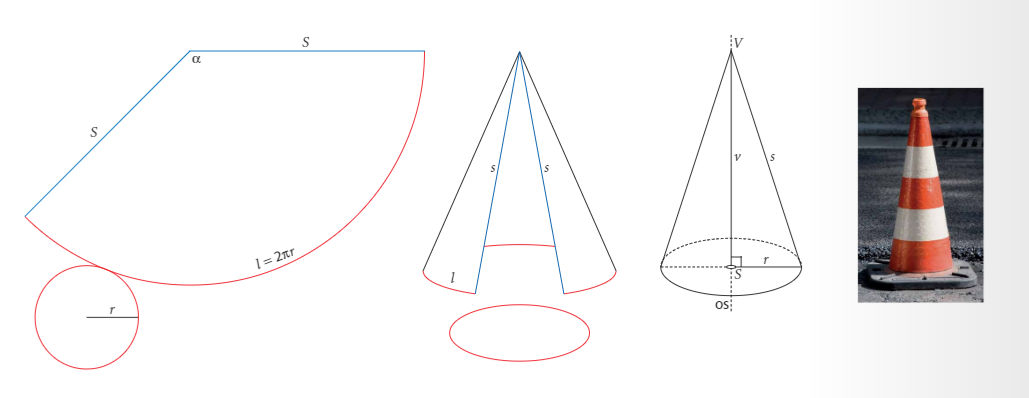 OSNOVNI POJMI V STOŽCU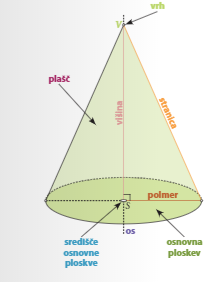 Rešitve nalog: SDZ (5. del), str. 9, 10, 11.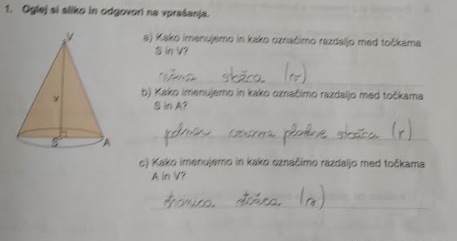 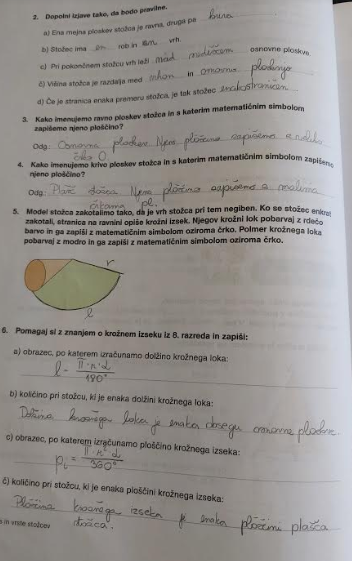 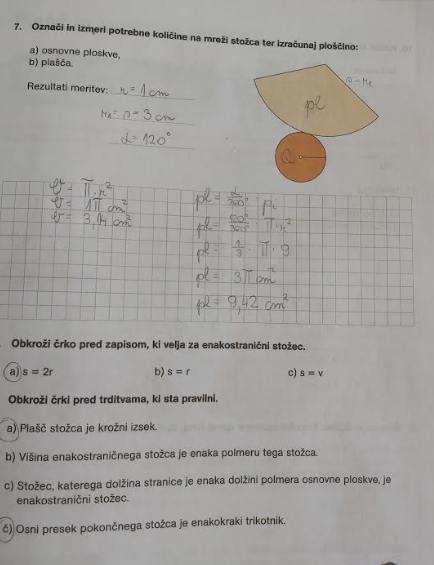 OBRAVNAVA NOVE UČNE SNOVI: Mreža, P in V stožcaV SDZ (5. del) preberite str. 13-15 in 24-25. V zvezek zapišite naslov: MREŽA, P IN V STOŽCA.PITAGOROV IZREK v stožcu: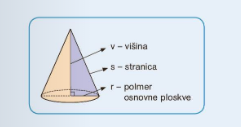 POVRŠINA stožca je enaka vsoti ploščin osnovne ploskve in plašča, izračunamo jo po obrazcu PROSTORNINA stožca je enaka tretjini produkta ploščine osnovne ploskve in višine.ENAKOSTRANIČEN STOŽECStožec je ENAKOSTRANIČEN, če je njegova stranica enaka premeru osnovne ploskve.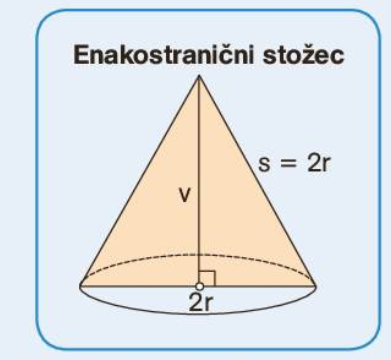 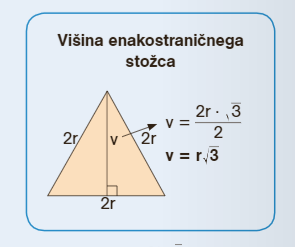 Rešite naslednje naloge: SDZ (5. del), str. 16/ 6                                                                         str. 17/ 9                                                              str. 18/ 10. a                                                              str. 19/ 12. a